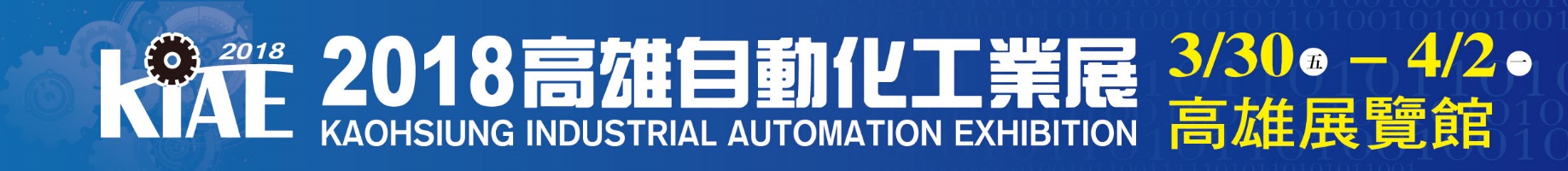 【2018高雄自動化工業展   團體參觀報名回條】「2018高雄自動化工業展」將於3月30日(五)至4月2日(一)在「高雄展覽館」盛大展出，展區規劃包含工具機、產業機械、五金零組件、自控檢測、智慧機械（機器人）、發明技轉暨新技術專區、五金公會專區、銲接協會專區、液壓協會專區，共九大專區，展示期間，接受各機關(構)、學校、一般團體及公眾人士預約參觀，免費入場，歡迎有意參觀團體回傳此回條進行預約。參觀時間：2018年3月30日－4月1日 10:00-17:00 ; 4月2日10:00-16:00展覽地點：高雄展覽館（高雄市前鎮區成功二路39號，林森四路口）開幕活動：2018年3月30日(五)　11:00-11:50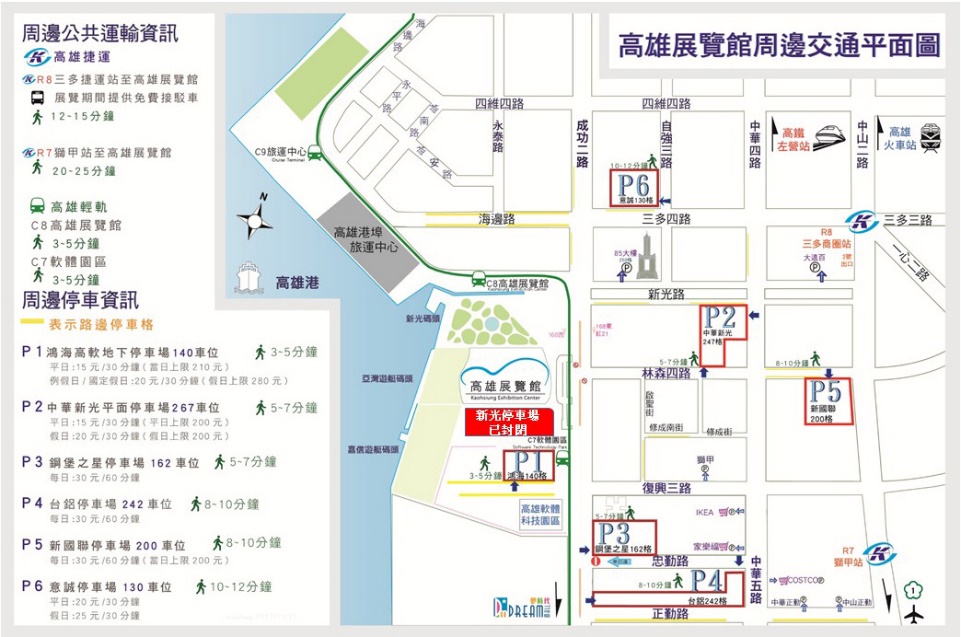 填表注意事項：                                報名日期：即日起至 3月 27日(二)止。本申請表填妥後請回傳e-mail至信箱：irene.cheng@udngroup.com，或傳真至07-272-7387。為維持參觀品質，請務必填寫當日確實參觀人數，並詳填下列資料。大會受理團體參觀回條後，將會在五日內Email回覆確認，請在參觀當日到服務台報到，並告知預約單位名稱。因安全考量，12歲以下兒童謝絕入場。敬請聯絡人當天務必提供參觀者名片或參觀名冊(需含有姓名、電話、信箱等資訊)，以利後續通知展會最新訊息及寄送快速入場邀請函。大會聯絡人：經濟日報(07)221-1234#7615；0956-558-618鄭小姐。填表注意事項：                                報名日期：即日起至 3月 27日(二)止。本申請表填妥後請回傳e-mail至信箱：irene.cheng@udngroup.com，或傳真至07-272-7387。為維持參觀品質，請務必填寫當日確實參觀人數，並詳填下列資料。大會受理團體參觀回條後，將會在五日內Email回覆確認，請在參觀當日到服務台報到，並告知預約單位名稱。因安全考量，12歲以下兒童謝絕入場。敬請聯絡人當天務必提供參觀者名片或參觀名冊(需含有姓名、電話、信箱等資訊)，以利後續通知展會最新訊息及寄送快速入場邀請函。大會聯絡人：經濟日報(07)221-1234#7615；0956-558-618鄭小姐。填表注意事項：                                報名日期：即日起至 3月 27日(二)止。本申請表填妥後請回傳e-mail至信箱：irene.cheng@udngroup.com，或傳真至07-272-7387。為維持參觀品質，請務必填寫當日確實參觀人數，並詳填下列資料。大會受理團體參觀回條後，將會在五日內Email回覆確認，請在參觀當日到服務台報到，並告知預約單位名稱。因安全考量，12歲以下兒童謝絕入場。敬請聯絡人當天務必提供參觀者名片或參觀名冊(需含有姓名、電話、信箱等資訊)，以利後續通知展會最新訊息及寄送快速入場邀請函。大會聯絡人：經濟日報(07)221-1234#7615；0956-558-618鄭小姐。填表注意事項：                                報名日期：即日起至 3月 27日(二)止。本申請表填妥後請回傳e-mail至信箱：irene.cheng@udngroup.com，或傳真至07-272-7387。為維持參觀品質，請務必填寫當日確實參觀人數，並詳填下列資料。大會受理團體參觀回條後，將會在五日內Email回覆確認，請在參觀當日到服務台報到，並告知預約單位名稱。因安全考量，12歲以下兒童謝絕入場。敬請聯絡人當天務必提供參觀者名片或參觀名冊(需含有姓名、電話、信箱等資訊)，以利後續通知展會最新訊息及寄送快速入場邀請函。大會聯絡人：經濟日報(07)221-1234#7615；0956-558-618鄭小姐。預定參觀日期□3/30(五) □3/31(六) □4/1(日) □4/2(一)預計抵達時間□上午　□下午　　　時單位名稱聯絡人姓名單位地址聯絡電話/手機(   )參觀人數聯絡人職稱聯絡人E-mail時  間程  序10：30~11：00報到11：00~11：05主持人開場11：05~11：30開幕活動、貴賓致詞、剪綵11：30~11：50展覽廠商交流暨攤位參觀時間